2024 Day CampRegistration FormThanks for registering your child in this exciting summer Day Camp!!To Register:  Please complete the information below, sign it and return it. Complete one form for each child. Please print in ink, note the Registration Deadline, and that only written and signed registrations will be accepted.Return this registration form to: Presbyterian Church, N. Warren, PA 16365-4645Phone  814-723-5060Dates:	 July 29–August 2,  9 am–2:30 pm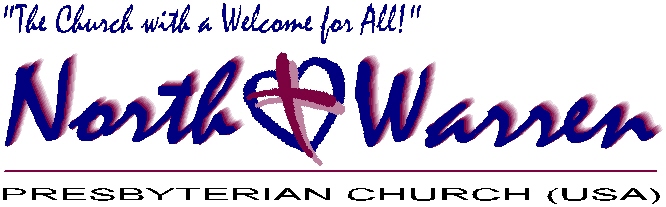 200 S. State StreetNorth Warren, PA  16365-4645 	814-723-5060Registration Deadline:  July 21, 2024(Children must be 4 years-old by July 1st to participate)Child (please fill out one per child)Name  first													mid.				last													Gender:  Female  Male																							Grade 					School		Age					Birthdate mm/dd/yyyy								This Fall				Attending															Address street														 apt.			City												State			Zip					It is not necessary for your	child to attend a church in	order to enroll in Day Camp.	However, if s/he does, we’d	appreciate knowing where. Denomination																												Clergyperson														City 									State		Parent/Guardian(s)Mother																																		Does the child		Yes  Name title					first													last														live with her? 		No  	Address street															 apt.			City											State			Zip					Email Address if any																												Home													Cell														Work	Phone (          )									Phone (          )									Phone (          )									Which is the best number to contact her during the Day Camp program?  check one   	Home    Cell     WorkFather																																			Does the child		Yes  	Name title					first												last														live with him? 		No  	Address street															 apt.			City											State			Zip					Email Address 																												Home													Cell														Work	Phone (          )									Phone (          )									Phone (          )									Which is the best number to contact him during the Day Camp program?  check one   	Home    Cell     WorkHelp Us Get To Know Your ChildWhy do you or your child want to come to Day Camp?																																				What is your child most excited about doing at Day Camp?																																	Has your child ever attended  Yes  	Has your child ever attended a	   Yes		If yes to either type of      Yesa day camp before?  				 No  		resident/overnight camp before?  No  		camp, did s/he enjoy it?	 No	Please tell us a little about your child’s personality, likes and dislikes.																																Health Information   This information helps to protect your child and remains confidential.  Alternate Emergency Contact																							Relationship	  	Name title				first												last													to Child:										Home														Cell															Work	Phone (			)										Phone (			)										Phone (			)									In the unlikely event of an emergency during the Day Camp program, 	at which phone number should s/he first be contacted?  check one   			Home    Cell     WorkFamily	Physician:  Name																									Phone (			)								Family	Dentist: Name																										Phone (			)								Medical/Hospital	Insurance Carrier or Plan name																					ID No.										Medications. We discourage bringing any over-the-counter or prescribed medications to Day Camp, although they are not prohibited or a condition of enrollment. Printed instructions MUST accompany all medications brought to Day Camp. Will your child bring any over-the-counter or prescribed medications to Day Camp?No  Yes  Please list these and indicate their purpose		Health History All my child’s immunizations are up to date. Initials					Otherwise, check all that apply and give approximate dates where appropriate.List any recent or chronic physical or	psychological health conditions, 																																		such as illness, injuries, surgeries 	or social/emotional dysfunctions: 																																	Is the child currently under professional  				No	care or supervision for the above conditions?	Yes  Please briefly explain:															List any dietary restrictions:																																				Parent/Guardian’s Authorizations & PermissionsBy my signature below, I certify that I am the parent or legal guardian of the above-name child:Certify that the information provided above is correct.Grant my permission for the above-named child to attend and participate in the North Warren Presbyterian Church Day Camp, including any off-site activities.Grant permission to the North Warren Presbyterian Church to take visual and audio images (photographs, videos, etc.) of my child for use in their promotions.In the event I cannot be reached in an emergency, I give permission to the medical personnel selected by the Church Day Camp Coordinator to order x-rays, routine tests, treatment, and necessary related transportation for the above-named child. If I cannot be reached in an emergency, I hereby give permission to the physician selected by the Church Day Camp Coordinator to secure and administer treatment including hospital immunization for the above named child. Signature of Parent	or Legal Guardian																												Date										Due to the active nature of our Day Camp, we request that you do not allow your child to come to camp wearing “flip flops.” Full foot sandals are acceptable, but flip-flops are a hindrance to an active child.Chronic ConditionsFrequent Ear InfectionsHeart Defect/DiseaseConvulsionsDiabetesBleeding/Clotting DisordersHeart ConditionMononucleosisAsthmaOther:									Other:									Other:									DiseasesChicken Pox  Measles German Measles Mumps HepatitisOther:									AllergiesHay FeverPenicillinOther Drug Allergies*Ivy & Plant PoisoningInsect Stings*Pet Allergies* PeanutsOther Food Allergies*Other Allergies*
*	Please specify						Immunizations / Vaccinations and Dates: DTP																	TD																	Tetanus															Polio																MMR																Measles															Mumps															Rubella															Homophiles Influenza B								Hepatitis B														Varicella (chicken pox)									BCG 						